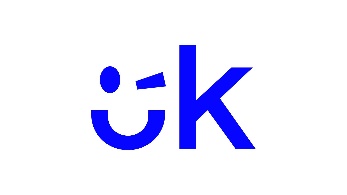 ČESTNÉ PROHLÁŠENÍPodpora komunitního života v roce 2024Prohlašuji tímto, že žadatel:název		 …………………………………………………………………………………sídlo		 …………………………………………………………..……………………IČ : ……………...				DIČ : ………………nemá nárok na odpočet DPH na projekt „ Název projektu“.V ………………..…, dne …………		    …………………………………………………    							   (jméno, podpis, funkce, razítko)